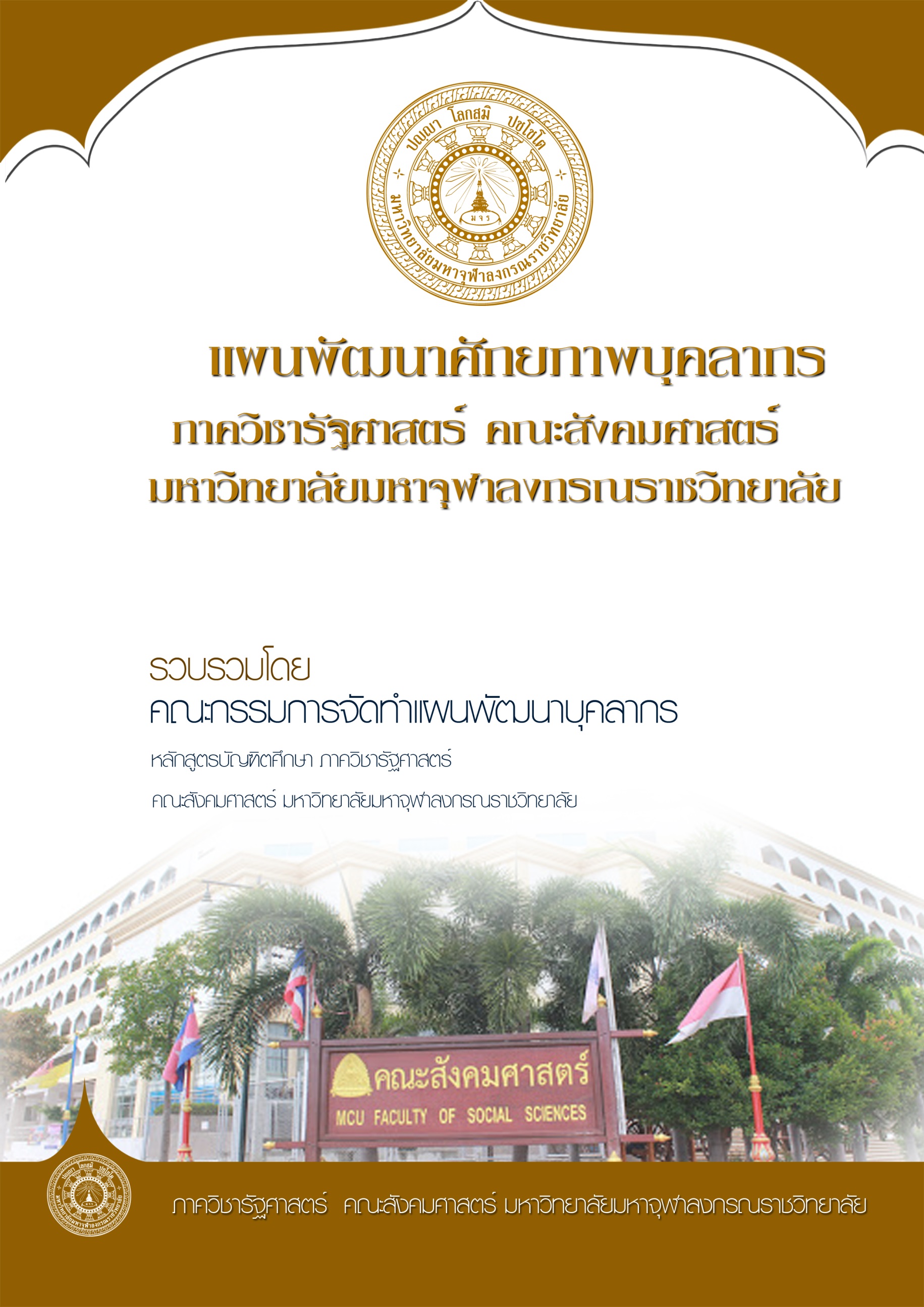 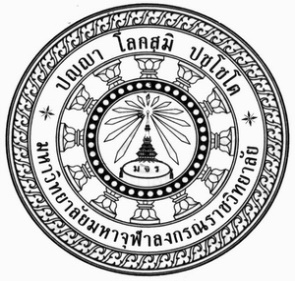 กำหนดการโครงการพัฒนาศักยภาพบุคลากรภาควิชารัฐศาสตร์ คณะสังคมศาสตร์ มหาวิทยาลัยมหาจุฬาลงกรณราชวิทยาลัยประจำปีการศึกษา ๒๕๖๓วันจันทร์ที่ ๒๑ กันยายน พ.ศ. ๒๕๖๓ณ ห้องเธียร์เตอร์ (B๕๐๘-๕๐๙) อาคารเรียนรวม คณะสังคมศาสตร์มหาวิทยาลัยมหาจุฬาลงกรณราชวิทยาลัย ตำบลลำไทร อำเภอวังน้อย จังหวัดพระนครศรีอยุธยาวันจันทร์ที่ ๒๑ กันยายน ๒๕๖๓เวลา ๐๘.๓๐ น.	ผู้บริหาร คณาจารย์ เจ้าหน้าที่ ลงทะเบียนเข้าร่วมโครงการฯเวลา ๐๙.๐๐ น.	กล่าวรายงานต่อประธานในพิธิเปิดโครงการฯ 		โดย: ผู้ช่วยศาสตราจารย์ ดร.รัฐพล  เย็นใจมา  หัวหน้าภาควิชารัฐศาสตร์เวลา ๐๙.๑๐ น. 	ประธานเปิดโครงการ 		โดย: พระครูปริยัติกิตติธำรง, รศ.ดร. คณบดีคณะสังคมศาสตร์เวลา ๐๙.๓๐ น. 	ชี้แจงและให้แนวทางในการจัดทำแผนพัฒนาบุคลากร IDP		โดย: รองศาสตราจารย์ ดร.สุรพล สุยะพรหม  รองอธิการบดีฝ่ายกิจการทั่วไป/		ผู้อำนวยการหลักสูตรบัณฑิตศึกษา ภาควิชารัฐศาสตร์ คณะสังคมศาสตร์เวลา ๑๐.๐๐ น. นำเสนอรูปแบบการจัดทำแผนพัฒนาศักยภาพบุคลากร IDP	โดย: รองศาสตราจารย์ ดร.เกียรติศักดิ์ สุขเหลือง  	รองคณบดีคณะสังคมศาสตร์ ฝ่ายวิชาการ เวลา ๑๑.๐๐ น. ฉันภัตตาหารเพล/รับประทานอาหารกลางวันเวลา ๑๓.๐๐ น.	นำปฏิบัติการจัดทำแผนพัฒนาบุคลากร IDP 		กลุ่มที่ ๑ สาขาวิชารัฐศาสตร์ : โดย รองศาสตราจารย์ ดร.เกียรติศักดิ์ สุขเหลือง   	รองคณบดีคณะสังคมศาสตร์ ฝ่ายวิชาการ 		กลุ่มที่ ๒ สาขาวิชารัฐประศาสนศาสตร์ : โดย ผู้ช่วยศาสตราจารย์ ดร.ธิติวุฒิ หมั่นมี   
		รองหัวหน้าภาครัฐศาสตร์		กลุ่มที่ ๓ สาขาวิชาการจัดการเชิงพุทธ  : โดย พระมหากฤษฎา กิตฺติโสภโณ,ผศ.ดร. 
		เลขานุการหลักสูตรบัณฑิตศึกษา สาขาวิชาการจัดการเชิงพุทธเวลา ๑๗.๐๐ น. สรุปผลการดำเนินการจัดทำแผนพัฒนาศักยภาพบุคลากร IDP		โดย: ผศ.ดร.รัฐพล เย็นใจมา หัวหน้าภาควิชารัฐศาสตร์เวลา ๑๗.๓๐ น. ปิดโครงการ		โดย: พระอุดมสิทธินายก, ผศ.ดร.  รองคณบดีคณะสังคมศาสตร์ ฝ่ายบริหาร  หมายเหตุ : กำหนดการนี้อาจมีการเปลี่ยนแปลงตามความเหมาะสมพิธีกร	: พระปลัดระพิน พุทฺธิสาโร, ผศ.ดร.ผู้ประสานงาน : ดร.สุภัทรชัย สีสะใบ/ ดร.กรกต ชาบัณฑิตแผนการพัฒนาศักยภาพบุคลากร ภาควิชารัฐศาสตร์ คณะสังคมศาสตร์มหาวิทยาลัยมหาจุฬาลงกรณราชวิทยาลัยชื่อ   ผศ.ดร.อนุวัต		ฉายา.................................................นามสกุล	กระสังข์		 อายุ  37		พรรษา..............................ตำแหน่ง		ผู้ช่วยศาสตราจารย์			เลขที่สัญญาจ้าง	  มีผลตั้งแต่วันที่ 1  ตุลาคม  2563   ถึงวันที่ 30 กันยายน 2564คุณวุฒิระดับปริญญาตรี พุทธศาสตรบัณฑิต		  สาขาวิชาที่จบ		พระพุทธศาสนา		คุณวุฒิระดับปริญญาโท พุทธศาสตรมหาบัณฑิต	  สาขาวิชาที่จบ		พระพุทธศาสนา		คุณวุฒิระดับปริญญาเอก พุทธศาสตรดุษฎีบัณฑิต	  สาขาวิชาที่จบ		รัฐประศาสนศาสตร์	สังกัดหลักสูตร 	หลักสูตรบัณฑิตศึกษา ภาควิชารัฐศาสตร์  คณะสังคมศาสตร์ มจร				มีความประสงค์ระบุแผนการพัฒนาศักยภาพบุคลากรรายบุคคล ภาควิชารัฐศาสตร์ คณะสังคมศาสตร์ มหาวิทยาลัยมหาจุฬาลงกรณราชวิทยาลัย ดังนี้๑. การเข้าสู่ตำแหน่งทางวิชาการของบุคลากร  สายวิชาการคำชี้แจง: โปรดทำเครื่องหมาย  ลงในตารางเพื่อระบุการเข้าสู่ตำแหน่งทางวิชาการในแต่ละปีให้ชัดเจน๒. แผนเป้าหมายในการผลิตผลงานทางวิชาการ  ประเภทงานวิจัยคำชี้แจง: โปรดระบุจำนวนการผลิตผลงานงานทางวิชาการ ประเภทงานวิจัยในแต่ละปีให้ชัดเจน๒.๑) งานวิจัย (ปี ๒๕๖๔)เรื่อง 	การสร้างและพัฒนาเครือข่ายความร่วมมือในการอนุรักษ์สิ่งแวดล้อภายในวัด																 ดำเนินการไปแล้ว ร้อยละ   20    กำหนดเสร็จวันที่   30    เดือน  มีนาคม         พ.ศ   2565	     	 ยังไม่ได้ดำเนินการแหล่งที่ตีพิมพ์ 	วารสารการปกครองและนวัตกรรมท้องถิ่น						๒.๒) งานวิจัย (ปี ๒๕๖๕)เรื่อง 	อัตลักษณ์ทางวัฒนธรรมเพื่อการจัดการเรียนรู้และท่องเที่ยวเชิงวัฒนธรรม																ดำเนินการไปแล้ว ร้อยละ.................. กำหนดเสร็จวันที่....................เดือน....................พ.ศ   2566	     	 ยังไม่ได้ดำเนินการแหล่งที่ตีพิมพ์ 	วารสารการปกครองและนวัตกรรมท้องถิ่น						๒.๓) งานวิจัย (ปี ๒๕๖๖)เรื่อง 	เมืองวัฒนธรรม: กระบวนการจัดการเพื่อรักษาอัตลักษณ์ทางวัฒนธรรมในกระแสโลกาภิวัฒน์														ดำเนินการไปแล้ว ร้อยละ.................. กำหนดเสร็จวันที่....................เดือน....................พ.ศ   2567	     	 ยังไม่ได้ดำเนินการแหล่งที่ตีพิมพ์ 	วารสารการปกครองและนวัตกรรมท้องถิ่น						๒.๔) งานวิจัย (ปี ๒๕๖๗)เรื่อง 	การมีส่วนร่วมระหว่างภาครัฐ เอกชน และชุมชนในการพัฒนาแหล่งท่องเที่ยวเพื่อผู้สูงอายุและคนพิการ													ดำเนินการไปแล้ว ร้อยละ.................. กำหนดเสร็จวันที่....................เดือน....................พ.ศ   2568	     	 ยังไม่ได้ดำเนินการแหล่งที่ตีพิมพ์ 	วารสารการปกครองและนวัตกรรมท้องถิ่น						๒.๕) งานวิจัย (ปี ๒๕๖๘)เรื่อง 	บึงเกลือ: การจัดการแหล่งท่องเที่ยวเชิงนิเวศวิทยา																			ดำเนินการไปแล้ว ร้อยละ.................. กำหนดเสร็จวันที่....................เดือน....................พ.ศ   2569	     	 ยังไม่ได้ดำเนินการแหล่งที่ตีพิมพ์ 	วารสารการปกครองและนวัตกรรมท้องถิ่น						๓. แผนเป้าหมายในการผลิตผลงานทางวิชาการ  ประเภทหนังสือ/ตำราคำชี้แจง: โปรดระบุจำนวนการผลิตผลงานงานทางวิชาการ ประเภทหนังสือในแต่ละปีให้ชัดเจน๓.๑) หนังสือ/ตำรา (ปี ๒๕๖๔)เรื่อง 	องค์การและการจัดการภาครัฐ																					 ดำเนินการไปแล้ว ร้อยละ.................. กำหนดเสร็จวันที่....................เดือน....................พ.ศ..............     	 ยังไม่ได้ดำเนินการแหล่งที่ตีพิมพ์	https://www.gotoknow.org/dashboard/home#!/	๓.๒) หนังสือ/ตำรา (ปี ๒๕๖๕)เรื่อง 	จริยธรรมการบริหารภาครัฐ																					 ดำเนินการไปแล้ว ร้อยละ   40    กำหนดเสร็จวันที่   30    เดือน  มีนาคม         พ.ศ   2565	     	 ยังไม่ได้ดำเนินการแหล่งที่ตีพิมพ์	https://www.gotoknow.org/dashboard/home#!/	๓.๓) หนังสือ/ตำรา (ปี ๒๕๖๖)เรื่อง 	มนุษย์สัมพันธ์ในองค์กร																						 ดำเนินการไปแล้ว ร้อยละ   40    กำหนดเสร็จวันที่   30    เดือน  มีนาคม         พ.ศ   2566	     	 ยังไม่ได้ดำเนินการแหล่งที่ตีพิมพ์	https://www.gotoknow.org/dashboard/home#!/	๓.๔) หนังสือ/ตำรา  (ปี ๒๕๖๗)เรื่อง 	การทำงานเป็นทีม																						 ดำเนินการไปแล้ว ร้อยละ   40    กำหนดเสร็จวันที่   30    เดือน  มีนาคม         พ.ศ   2567	     	 ยังไม่ได้ดำเนินการแหล่งที่ตีพิมพ์	https://www.gotoknow.org/dashboard/home#!/๓.๕) หนังสือ/ตำรา (ปี ๒๕๖๘)เรื่อง 	การบริหารทุนมนุษย์ภาครัฐในอาเซียน																				 ดำเนินการไปแล้ว ร้อยละ   40    กำหนดเสร็จวันที่   30    เดือน  มีนาคม         พ.ศ   2568	     	 ยังไม่ได้ดำเนินการแหล่งที่ตีพิมพ์	https://www.gotoknow.org/dashboard/home#!/๔. แผนเป้าหมายในการผลิตผลงานทางวิชาการ  ประเภทเอกสารประกอบการสอน/คำสอนคำชี้แจง: โปรดระบุจำนวนการผลิตผลงานงานทางวิชาการ ประเภทตำราในแต่ละปีให้ชัดเจน๔.๑) เอกสารประกอบการสอน/คำสอน(ปี ๒๕๖๔)เรื่อง 	ทฤษฎีองค์การและการจัดการ																					 ดำเนินการไปแล้ว ร้อยละ  90      กำหนดเสร็จวันที่   30      เดือน   มีนาคม      พ.ศ   2564	      	 ยังไม่ได้ดำเนินการแหล่งที่ตีพิมพ์	https://www.gotoknow.org/dashboard/home#!/			๔.๒) เอกสารประกอบการสอน/คำสอน (ปี ๒๕๖๕)เรื่อง 	จริยธรรมการบริหาร																					 ดำเนินการไปแล้ว ร้อยละ   40    กำหนดเสร็จวันที่   30    เดือน  มีนาคม         พ.ศ   2565	     	 ยังไม่ได้ดำเนินการแหล่งที่ตีพิมพ์	https://www.gotoknow.org/dashboard/home#!/๔.๓) เอกสารประกอบการสอน/คำสอน (ปี ๒๕๖๖)เรื่อง 	การบริหารทรัพย์กรมนุษย์ (ฉบับปรับปรุง)																				 ดำเนินการไปแล้ว ร้อยละ   80    กำหนดเสร็จวันที่   30    เดือน  มีนาคม         พ.ศ   2566	     	 ยังไม่ได้ดำเนินการแหล่งที่ตีพิมพ์	https://www.gotoknow.org/dashboard/home#!/๔.๔) เอกสารประกอบการสอน/คำสอน (ปี ๒๕๖๗)เรื่อง 	พื้นฐานรัฐประศาสนศาสตร์ (ฉบับปรับปรุง)																				 ดำเนินการไปแล้ว ร้อยละ   90    กำหนดเสร็จวันที่   30    เดือน  มีนาคม         พ.ศ   2567	     	 ยังไม่ได้ดำเนินการแหล่งที่ตีพิมพ์	https://www.gotoknow.org/dashboard/home#!/๔.๕) เอกสารประกอบการสอน/คำสอน (ปี ๒๕๖๘)เรื่อง 	ภาษาศาสตร์เบื้องต้น																				 ดำเนินการไปแล้ว ร้อยละ   10    กำหนดเสร็จวันที่   30    เดือน  ธันวาคม         พ.ศ   2568	     	 ยังไม่ได้ดำเนินการแหล่งที่ตีพิมพ์	https://www.gotoknow.org/dashboard/home#!/๕. แผนเป้าหมายในการผลิตผลงานทางวิชาการ  ประเภทบทความทางวิชาการคำชี้แจง: โปรดระบุจำนวนการผลิตผลงานงานทางวิชาการ ประเภทบทความทางวิชาการในแต่ละปีให้ชัดเจน๕.๑) บทความทางวิชาการ (ปี ๒๕๖๔)เรื่อง	การจัดทำงบประมาณขององค์กรปกครองส่วนท้องถิ่น (อปท.)																		 ดำเนินการไปแล้ว ร้อยละ	80	กำหนดเสร็จวันที่	30 	เดือน   มกราคม	พ.ศ  2564  	 ยังไม่ได้ดำเนินการแหล่งที่ตีพิมพ์	วารสารการปกครองและนวัตกรรมท้องถิ่น						๕.๒) บทความทางวิชาการ (ปี ๒๕๖๕)เรื่อง	แนวโน้มการบริหารกิจการคณะสงฆ์ด้านการศึกษาสงเคราะห์ในทศวรรษที่ 21															 	 ดำเนินการไปแล้ว ร้อยละ   20	 กำหนดเสร็จวันที่  20	เดือน  มีนาคม	พ.ศ  2565 	      	 ยังไม่ได้ดำเนินการแหล่งที่ตีพิมพ์ 	วารสารการปกครองและนวัตกรรมท้องถิ่น						๕.๓) บทความทางวิชาการ (ปี ๒๕๖๖)เรื่อง	ภาวะของผู้นำท้องถิ่น: ตามหลักพระหมวิหารธรรม 4																	 	 ดำเนินการไปแล้ว ร้อยละ  20	 กำหนดเสร็จวันที่  30      เดือน   มีนาคม      พ.ศ  2566	     	 ยังไม่ได้ดำเนินการแหล่งที่ตีพิมพ์ 	วารสารการปกครองและนวัตกรรมท้องถิ่น						๕.๔) บทความทางวิชาการ (ปี ๒๕๖๗)เรื่อง 	หลักสังคหวัตถุ 4 : กระบวนการให้บริการสาธารณะขององค์กรภาครัฐ																	 ดำเนินการไปแล้ว ร้อยละ   20      กำหนดเสร็จวันที่   30      เดือน    มีนาคม    พ.ศ   2567	        	 ยังไม่ได้ดำเนินการแหล่งที่ตีพิมพ์ 	วารสารการปกครองและนวัตกรรมท้องถิ่น						๕.๕) บทความทางวิชาการ (ปี ๒๕๖๘)เรื่อง 	หลักอปริหานิยธรรม 7: การประยุกต์ใช้ในการบริหารงานท้องถิ่น																	 ดำเนินการไปแล้ว ร้อยละ   20     กำหนดเสร็จวันที่    30     เดือน   มีนาคม     พ.ศ    2568	      	 ยังไม่ได้ดำเนินการแหล่งที่ตีพิมพ์ 	วารสารการปกครองและนวัตกรรมท้องถิ่น						๖. แผนเป้าหมายในการผลิตผลงานทางวิชาการ  ประเภทงานรับใช้สังคมคำชี้แจง: โปรดระบุจำนวนการผลิตผลงานงานทางวิชาการ ประเภทงานรับใช้สังคมในแต่ละปีให้ชัดเจน๖.๑) งานรับใช้สังคม (ปี ๒๕๖๔)เรื่อง......................................................................................................................................................................     ..............................................................................................................................................................................     .............................................................................................................................................................................. 	 ดำเนินการไปแล้ว ร้อยละ.................. กำหนดเสร็จวันที่....................เดือน....................พ.ศ.................................       	 ยังไม่ได้ดำเนินการแหล่งที่ตีพิมพ์.......................................................................................................................................................๖.๒) งานรับใช้สังคม (ปี ๒๕๖๕)เรื่อง......................................................................................................................................................................     ..............................................................................................................................................................................     .............................................................................................................................................................................. 	 ดำเนินการไปแล้ว ร้อยละ.................. กำหนดเสร็จวันที่....................เดือน....................พ.ศ.................................       	 ยังไม่ได้ดำเนินการแหล่งที่ตีพิมพ์.......................................................................................................................................................๖.๓) งานรับใช้สังคม (ปี ๒๕๖๖)เรื่อง......................................................................................................................................................................     ..............................................................................................................................................................................     .............................................................................................................................................................................. 	 ดำเนินการไปแล้ว ร้อยละ.................. กำหนดเสร็จวันที่....................เดือน....................พ.ศ.................................       	 ยังไม่ได้ดำเนินการแหล่งที่ตีพิมพ์.......................................................................................................................................................๖.๔) งานรับใช้สังคม (ปี ๒๕๖๗)เรื่อง......................................................................................................................................................................     ..............................................................................................................................................................................     .............................................................................................................................................................................. 	 ดำเนินการไปแล้ว ร้อยละ.................. กำหนดเสร็จวันที่....................เดือน....................พ.ศ.................................       	 ยังไม่ได้ดำเนินการแหล่งที่ตีพิมพ์.......................................................................................................................................................๖.๕) งานรับใช้สังคม (ปี ๒๕๖๘)เรื่อง......................................................................................................................................................................     ..............................................................................................................................................................................     .............................................................................................................................................................................. 	 ดำเนินการไปแล้ว ร้อยละ.................. กำหนดเสร็จวันที่....................เดือน....................พ.ศ.................................       	 ยังไม่ได้ดำเนินการแหล่งที่ตีพิมพ์.......................................................................................................................................................๗. แผนเป้าหมายในการผลิตผลงานทางวิชาการ  ประเภทงานในลักษณะอื่น (สิ่งประดิษฐ์,งานแปล,งานลักษณะอื่น)คำชี้แจง: โปรดระบุจำนวนการผลิตผลงานงานทางวิชาการ ประเภทงานรับใช้สังคมในแต่ละปีให้ชัดเจน๗.๑) งานในลักษณะอื่น (สิ่งประดิษฐ์,งานแปล,งานลักษณะอื่น) (ปี ๒๕๖๔)เรื่อง......................................................................................................................................................................     ..............................................................................................................................................................................     .............................................................................................................................................................................. 	 ดำเนินการไปแล้ว ร้อยละ.................. กำหนดเสร็จวันที่....................เดือน....................พ.ศ.................................       	 ยังไม่ได้ดำเนินการแหล่งที่ตีพิมพ์.......................................................................................................................................................๗.๒) งานในลักษณะอื่น (สิ่งประดิษฐ์,งานแปล,งานลักษณะอื่น) (ปี ๒๕๖๕)เรื่อง......................................................................................................................................................................     ..............................................................................................................................................................................     .............................................................................................................................................................................. 	 ดำเนินการไปแล้ว ร้อยละ.................. กำหนดเสร็จวันที่....................เดือน....................พ.ศ.................................       	 ยังไม่ได้ดำเนินการแหล่งที่ตีพิมพ์.......................................................................................................................................................๗.๓) งานในลักษณะอื่น (สิ่งประดิษฐ์,งานแปล,งานลักษณะอื่น) (ปี ๒๕๖๖)เรื่อง......................................................................................................................................................................     ..............................................................................................................................................................................     .............................................................................................................................................................................. 	 ดำเนินการไปแล้ว ร้อยละ.................. กำหนดเสร็จวันที่....................เดือน....................พ.ศ.................................       	 ยังไม่ได้ดำเนินการแหล่งที่ตีพิมพ์.......................................................................................................................................................๗.๔) งานในลักษณะอื่น (สิ่งประดิษฐ์,งานแปล,งานลักษณะอื่น) (ปี ๒๕๖๗)เรื่อง......................................................................................................................................................................     ..............................................................................................................................................................................     .............................................................................................................................................................................. 	 ดำเนินการไปแล้ว ร้อยละ.................. กำหนดเสร็จวันที่....................เดือน....................พ.ศ.................................       	 ยังไม่ได้ดำเนินการแหล่งที่ตีพิมพ์.......................................................................................................................................................๗.๕) งานในลักษณะอื่น (สิ่งประดิษฐ์,งานแปล,งานลักษณะอื่น) (ปี ๒๕๖๘)เรื่อง......................................................................................................................................................................     ..............................................................................................................................................................................     .............................................................................................................................................................................. 	 ดำเนินการไปแล้ว ร้อยละ.................. กำหนดเสร็จวันที่....................เดือน....................พ.ศ.................................       	 ยังไม่ได้ดำเนินการแหล่งที่ตีพิมพ์.......................................................................................................................................................                 ลงชื่อ     ผู้ช่วยศาสตราจารย์ ดร.อนุวัต  กระสังข์	ผู้รับแผนการพัฒนา    (........................................................................)    ลงวันที่...............เดือน............................พ.ศ....................ปี พ.ศ. / การเข้าสู่ตำแหน่งทางวิชาการของบุคลากร สายวิชาการปี พ.ศ. / การเข้าสู่ตำแหน่งทางวิชาการของบุคลากร สายวิชาการปี พ.ศ. / การเข้าสู่ตำแหน่งทางวิชาการของบุคลากร สายวิชาการปี พ.ศ. / การเข้าสู่ตำแหน่งทางวิชาการของบุคลากร สายวิชาการปี พ.ศ. / การเข้าสู่ตำแหน่งทางวิชาการของบุคลากร สายวิชาการปี พ.ศ. / การเข้าสู่ตำแหน่งทางวิชาการของบุคลากร สายวิชาการปี พ.ศ. / การเข้าสู่ตำแหน่งทางวิชาการของบุคลากร สายวิชาการปี พ.ศ. / การเข้าสู่ตำแหน่งทางวิชาการของบุคลากร สายวิชาการปี พ.ศ. / การเข้าสู่ตำแหน่งทางวิชาการของบุคลากร สายวิชาการปี พ.ศ. / การเข้าสู่ตำแหน่งทางวิชาการของบุคลากร สายวิชาการปี พ.ศ. / การเข้าสู่ตำแหน่งทางวิชาการของบุคลากร สายวิชาการปี พ.ศ. / การเข้าสู่ตำแหน่งทางวิชาการของบุคลากร สายวิชาการปี พ.ศ. / การเข้าสู่ตำแหน่งทางวิชาการของบุคลากร สายวิชาการปี พ.ศ. / การเข้าสู่ตำแหน่งทางวิชาการของบุคลากร สายวิชาการปี พ.ศ. / การเข้าสู่ตำแหน่งทางวิชาการของบุคลากร สายวิชาการหมายเหตุ๒๕๖๔๒๕๖๔๒๕๖๔๒๕๖๕๒๕๖๕๒๕๖๕๒๕๖๖๒๕๖๖๒๕๖๖๒๕๖๗๒๕๖๗๒๕๖๗๒๕๖๘๒๕๖๘๒๕๖๘หมายเหตุผศ.รศ.ศ.ผศ.รศ.ศ.ผศ.รศ.ศ.ผศ.รศ.ศ.ผศ.รศ.ศ.หมายเหตุปี พ.ศ. / แผนเป้าหมายในการผลิตผลงานทางวิชาการ ประเภทงานวิจัยปี พ.ศ. / แผนเป้าหมายในการผลิตผลงานทางวิชาการ ประเภทงานวิจัยปี พ.ศ. / แผนเป้าหมายในการผลิตผลงานทางวิชาการ ประเภทงานวิจัยปี พ.ศ. / แผนเป้าหมายในการผลิตผลงานทางวิชาการ ประเภทงานวิจัยปี พ.ศ. / แผนเป้าหมายในการผลิตผลงานทางวิชาการ ประเภทงานวิจัยปี พ.ศ. / แผนเป้าหมายในการผลิตผลงานทางวิชาการ ประเภทงานวิจัย	จำนวน๒๕๖๔๒๕๖๕๒๕๖๖๒๕๖๗๒๕๖๘	จำนวน11111ปี พ.ศ. / แผนเป้าหมายในการผลิตผลงานทางวิชาการ ประเภทหนังสือ/ตำราปี พ.ศ. / แผนเป้าหมายในการผลิตผลงานทางวิชาการ ประเภทหนังสือ/ตำราปี พ.ศ. / แผนเป้าหมายในการผลิตผลงานทางวิชาการ ประเภทหนังสือ/ตำราปี พ.ศ. / แผนเป้าหมายในการผลิตผลงานทางวิชาการ ประเภทหนังสือ/ตำราปี พ.ศ. / แผนเป้าหมายในการผลิตผลงานทางวิชาการ ประเภทหนังสือ/ตำราปี พ.ศ. / แผนเป้าหมายในการผลิตผลงานทางวิชาการ ประเภทหนังสือ/ตำรา	จำนวน๒๕๖๔๒๕๖๕๒๕๖๖๒๕๖๗๒๕๖๘	จำนวน11111ปี พ.ศ. / แผนเป้าหมายในการผลิตผลงานทางวิชาการ ประเภทเอกสารประกอบการสอน/คำสอนปี พ.ศ. / แผนเป้าหมายในการผลิตผลงานทางวิชาการ ประเภทเอกสารประกอบการสอน/คำสอนปี พ.ศ. / แผนเป้าหมายในการผลิตผลงานทางวิชาการ ประเภทเอกสารประกอบการสอน/คำสอนปี พ.ศ. / แผนเป้าหมายในการผลิตผลงานทางวิชาการ ประเภทเอกสารประกอบการสอน/คำสอนปี พ.ศ. / แผนเป้าหมายในการผลิตผลงานทางวิชาการ ประเภทเอกสารประกอบการสอน/คำสอนปี พ.ศ. / แผนเป้าหมายในการผลิตผลงานทางวิชาการ ประเภทเอกสารประกอบการสอน/คำสอน	จำนวน๒๕๖๔๒๕๖๕๒๕๖๖๒๕๖๗๒๕๖๘	จำนวน11111ปี พ.ศ. / แผนเป้าหมายในการผลิตผลงานทางวิชาการ ประเภทบทความทางวิชาการปี พ.ศ. / แผนเป้าหมายในการผลิตผลงานทางวิชาการ ประเภทบทความทางวิชาการปี พ.ศ. / แผนเป้าหมายในการผลิตผลงานทางวิชาการ ประเภทบทความทางวิชาการปี พ.ศ. / แผนเป้าหมายในการผลิตผลงานทางวิชาการ ประเภทบทความทางวิชาการปี พ.ศ. / แผนเป้าหมายในการผลิตผลงานทางวิชาการ ประเภทบทความทางวิชาการปี พ.ศ. / แผนเป้าหมายในการผลิตผลงานทางวิชาการ ประเภทบทความทางวิชาการ	จำนวน๒๕๖๔๒๕๖๕๒๕๖๖๒๕๖๗๒๕๖๘	จำนวน11111ปี พ.ศ. / แผนเป้าหมายในการผลิตผลงานทางวิชาการ ประเภทงานรับใช้สังคมปี พ.ศ. / แผนเป้าหมายในการผลิตผลงานทางวิชาการ ประเภทงานรับใช้สังคมปี พ.ศ. / แผนเป้าหมายในการผลิตผลงานทางวิชาการ ประเภทงานรับใช้สังคมปี พ.ศ. / แผนเป้าหมายในการผลิตผลงานทางวิชาการ ประเภทงานรับใช้สังคมปี พ.ศ. / แผนเป้าหมายในการผลิตผลงานทางวิชาการ ประเภทงานรับใช้สังคมปี พ.ศ. / แผนเป้าหมายในการผลิตผลงานทางวิชาการ ประเภทงานรับใช้สังคม	จำนวน๒๕๖๔๒๕๖๕๒๕๖๖๒๕๖๗๒๕๖๘	จำนวนปี พ.ศ. / แผนเป้าหมายในการผลิตผลงานทางวิชาการ ประเภทงานในลักษณะอื่น(สิ่งประดิษฐ์,งานแปล,งานลักษณะอื่น)ปี พ.ศ. / แผนเป้าหมายในการผลิตผลงานทางวิชาการ ประเภทงานในลักษณะอื่น(สิ่งประดิษฐ์,งานแปล,งานลักษณะอื่น)ปี พ.ศ. / แผนเป้าหมายในการผลิตผลงานทางวิชาการ ประเภทงานในลักษณะอื่น(สิ่งประดิษฐ์,งานแปล,งานลักษณะอื่น)ปี พ.ศ. / แผนเป้าหมายในการผลิตผลงานทางวิชาการ ประเภทงานในลักษณะอื่น(สิ่งประดิษฐ์,งานแปล,งานลักษณะอื่น)ปี พ.ศ. / แผนเป้าหมายในการผลิตผลงานทางวิชาการ ประเภทงานในลักษณะอื่น(สิ่งประดิษฐ์,งานแปล,งานลักษณะอื่น)ปี พ.ศ. / แผนเป้าหมายในการผลิตผลงานทางวิชาการ ประเภทงานในลักษณะอื่น(สิ่งประดิษฐ์,งานแปล,งานลักษณะอื่น)	จำนวน๒๕๖๔๒๕๖๕๒๕๖๖๒๕๖๗๒๕๖๘	จำนวน